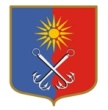 ОТРАДНЕНСКОЕ ГОРОДСКОЕ ПОСЕЛЕНИЕ КИРОВСКОГО МУНИЦИПАЛЬНОГО РАЙОНА ЛЕНИНГРАДСКОЙ ОБЛАСТИСОВЕТ ДЕПУТАТОВТРЕТЬЕГО СОЗЫВАР Е Ш Е Н И Еот «16» мая 2018 года № 24Об установлении размеров ежемесячной надбавки к должностному окладу в соответствии с присвоенным муниципальному служащему МО «Город Отрадное» классным чиномВ соответствии со статьей 9.1 Федерального закона от 02.03.2007 года № 25-ФЗ «О муниципальной службе в Российской Федерации» и со статьёй 11 областного закона № 14-оз от 11.03.2008 года «О правовом регулировании муниципальной службы в Ленинградской области» совет депутатов решил:1. Установить размеры ежемесячной надбавки к должностному окладу в соответствии с присвоенным муниципальному служащему МО «Город Отрадное» классным чином согласно приложению.2. Признать утратившим силу решение совета депутатов МО «Город Отрадное» от 12.05.2017 года № 17 «Об установлении ежемесячной надбавки к должностному окладу в соответствии с присвоенным муниципальному служащему МО «Город Отрадное» классным чином.	3. Настоящее решение подлежит официальному опубликованию и вступает в силу с 01.06.2017 года.Глава муниципального образования                                                   И.В. ВалышковаПриложениек решению совета депутатовМО «Город Отрадное»от «16» мая  2018 г. № 24Размеры ежемесячной надбавки к должностному окладу в соответствии с присвоенным муниципальному служащемуМО «Город Отрадное» классным чиномГруппы должностей муниципальной службыКлассные чиныРазмер ежемесячной надбавки к должностному окладу в соответствии с присвоенным классным чином (руб.)123Высшая группаМуниципальный служащий муниципального образования  в Ленинградской области 1 класса6995Высшая группаМуниципальный служащий муниципального образования  в Ленинградской области 2 класса6810Высшая группаМуниципальный служащий муниципального образования  в Ленинградской области 3 класса6455Главная группаМуниципальный служащий муниципального образования  в Ленинградской области 4 класса6280Главная группаМуниципальный служащий муниципального образования  в Ленинградской области 5 класса6090Главная группаМуниципальный служащий муниципального образования  в Ленинградской области 6 класса5385Ведущая группаМуниципальный служащий муниципального образования  в Ленинградской области 7 класса5200Ведущая группаМуниципальный служащий муниципального образования  в Ленинградской области 8 класса4840Ведущая группаМуниципальный служащий муниципального образования  в Ленинградской области 9 класса4130Старшая группаМуниципальный служащий муниципального образования в Ленинградской области 10 класса3585Старшая группаМуниципальный служащий муниципального образования  в Ленинградской области 11 класса3235Старшая группаМуниципальный служащий муниципального образования  в Ленинградской области 12 класса2970Младшая группаМуниципальный служащий муниципального образования  в Ленинградской области 13 класса2625Младшая группаМуниципальный служащий муниципального образования  в Ленинградской области 14 класса2405Младшая группаМуниципальный служащий муниципального образования  в Ленинградской области 15 класса2265